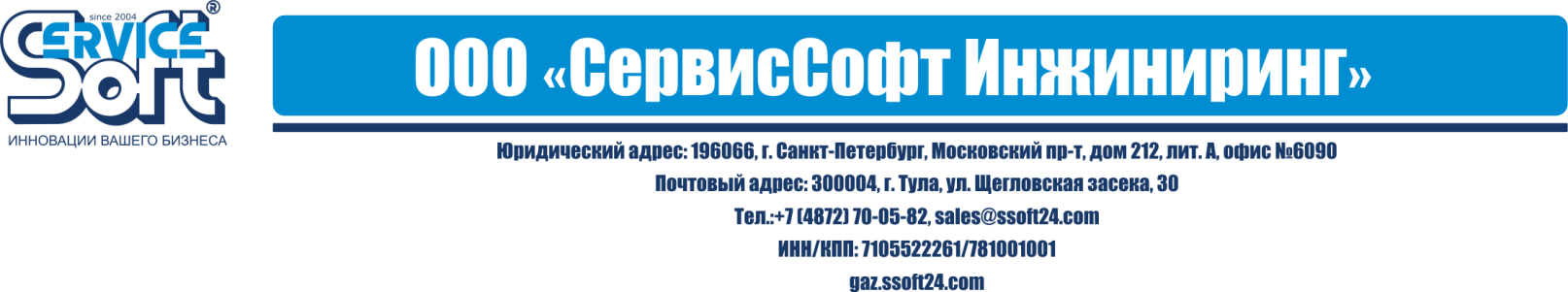 Опросный лист на автоматическую систему коммерческого учета газа АСКУГ .Габаритные размеры шкафа телеметрии (для справки): смотри информацию на сайтеОтветственный за заполнение опросного листа: 	"	"	20	г. (дата заполнения)	м.п.	подпись / Ф .И.О.Заполненный опросный лист отправить по адресу sales@ssoft.24.comТел./факс: 8-800-250-01-04, (4872)70-05-82№ п/пНаименование разделовДанныеДанныеДанныеДанныеДанныеДанныеДанныеДанныеДанныеI. Общие сведения об объектеI. Общие сведения об объектеI. Общие сведения об объектеI. Общие сведения об объектеI. Общие сведения об объектеI. Общие сведения об объектеI. Общие сведения об объектеI. Общие сведения об объектеI. Общие сведения об объектеI. Общие сведения об объектеI. Общие сведения об объекте1Тип объекта□ ШУУРГ□ ШУУРГ□ ШУУРГ□ котельная□ котельная□ котельная□ другое□ другое□ другое1Тип объекта□ ГРПШ□ ГРПШ□ ГРПШ□ ГРП(Б)□ ГРП(Б)□ ГРП(Б)□ другое□ другое□ другое2Наименование объекта,Адрес объекта (область, город, улица, дом)3Вид строительства объекта□ новое□ техническое перевооружение/реконструкция□ техническое перевооружение/реконструкция□ техническое перевооружение/реконструкция□ техническое перевооружение/реконструкция□ техническое перевооружение/реконструкция□ техническое перевооружение/реконструкция□ техническое перевооружение/реконструкция□ техническое перевооружение/реконструкция4Год постройки (ввода в эксплуатацию) объекта (год)5Срок службы объекта (лет)6Наименование организациипоставщика газа7Адрес диспетчерского пункта организации поставщика газа (область, город, улица, дом)II. Дополнительные сведения об объектеII. Дополнительные сведения об объектеII. Дополнительные сведения об объектеII. Дополнительные сведения об объектеII. Дополнительные сведения об объектеII. Дополнительные сведения об объектеII. Дополнительные сведения об объектеII. Дополнительные сведения об объектеII. Дополнительные сведения об объектеII. Дополнительные сведения об объектеII. Дополнительные сведения об объекте1Уровень сигнала GSM-сети□ МТС	 	%□ МТС	 	%□ МТС	 	%□ Билайн	 	%□ Билайн	 	%□ Билайн	 	%□ Билайн	 	%□ Мегафон	%□ Мегафон	%2Тип электрического питания системы телеметрии□от сети переменного тока (AC 220В; 50Гц)□от сети переменного тока (AC 220В; 50Гц)□от сети переменного тока (AC 220В; 50Гц)□ Автономное питание□ Автономное питание□ Автономное питание□ Автономное питание□ Автономное питание□ Автономное питание2Тип электрического питания системы телеметрии□от сети переменного тока (AC 220В; 50Гц)□от сети переменного тока (AC 220В; 50Гц)□от сети переменного тока (AC 220В; 50Гц)□от солнечной батареи (DC 24В)□от АКБ (DC 24В)□от АКБ (DC 24В)□от АКБ (DC 24В)□от АКБ (DC 24В)□от литиевых батарей(DC 14…24В)3*Наличие отсека (помещения) телеметрии (для ГРПШ, ШУУРГ, ГРП(Б)*)□ присутствуетРазмеры (	)х(	)х(	)м□ присутствуетРазмеры (	)х(	)х(	)м□ присутствуетРазмеры (	)х(	)х(	)м□ присутствуетРазмеры (	)х(	)х(	)м□ присутствуетРазмеры (	)х(	)х(	)м□ отсутствует□ отсутствует□ отсутствует□ отсутствует4Предполагаемое место установки шкафа системы телеметрии□в отсеке телемеханики ШУУРГ (ГРПШ)(взрывоопасная зона)□в отсеке телемеханики ШУУРГ (ГРПШ)(взрывоопасная зона)□в помещении телемеханики ГРП(Б)(взрывобезопасная зона)□в помещении телемеханики ГРП(Б)(взрывобезопасная зона)□в помещении телемеханики ГРП(Б)(взрывобезопасная зона)□в технологическом отсеке (помещении) ГРПШ (ГРП(Б)) (взрывоопасная зона)□в технологическом отсеке (помещении) ГРПШ (ГРП(Б)) (взрывоопасная зона)□в технологическом отсеке (помещении) ГРПШ (ГРП(Б)) (взрывоопасная зона)□в технологическом отсеке (помещении) ГРПШ (ГРП(Б)) (взрывоопасная зона)4Предполагаемое место установки шкафа системы телеметрии□на улице, на наружной стене ШУУРГ (ГРПШ) (взрывоопасная зона)□на улице, на наружной стене ШУУРГ (ГРПШ) (взрывоопасная зона)□на улице, на расстоянии 5 метров отШУУРГ (ГРПШ)(взрывобезопасная зона)□на улице, на расстоянии 5 метров отШУУРГ (ГРПШ)(взрывобезопасная зона)□на улице, на расстоянии 5 метров отШУУРГ (ГРПШ)(взрывобезопасная зона)□ в котельной□ в котельной□ в котельной□ в котельной4Предполагаемое место установки шкафа системы телеметрии□на улице, на наружной стене ШУУРГ (ГРПШ) (взрывоопасная зона)□на улице, на наружной стене ШУУРГ (ГРПШ) (взрывоопасная зона)□на улице, на расстоянии 5 метров отШУУРГ (ГРПШ)(взрывобезопасная зона)□на улице, на расстоянии 5 метров отШУУРГ (ГРПШ)(взрывобезопасная зона)□на улице, на расстоянии 5 метров отШУУРГ (ГРПШ)(взрывобезопасная зона)□ Другое□ Другое□ Другое□ Другое4Предполагаемое место установки шкафа системы телеметрии□на улице, на наружной стене ШУУРГ (ГРПШ) (взрывоопасная зона)□на улице, на наружной стене ШУУРГ (ГРПШ) (взрывоопасная зона)□на улице, на расстоянии 5 метров отШУУРГ (ГРПШ)(взрывобезопасная зона)□на улице, на расстоянии 5 метров отШУУРГ (ГРПШ)(взрывобезопасная зона)□на улице, на расстоянии 5 метров отШУУРГ (ГРПШ)(взрывобезопасная зона)4Предполагаемое место установки шкафа системы телеметрии□на улице, на наружной стене ШУУРГ (ГРПШ) (взрывоопасная зона)□на улице, на наружной стене ШУУРГ (ГРПШ) (взрывоопасная зона)□на улице, на расстоянии 5 метров отШУУРГ (ГРПШ)(взрывобезопасная зона)□на улице, на расстоянии 5 метров отШУУРГ (ГРПШ)(взрывобезопасная зона)□на улице, на расстоянии 5 метров отШУУРГ (ГРПШ)(взрывобезопасная зона)4Предполагаемое место установки шкафа системы телеметрии□на улице, на наружной стене ШУУРГ (ГРПШ) (взрывоопасная зона)□на улице, на наружной стене ШУУРГ (ГРПШ) (взрывоопасная зона)□на улице, на расстоянии 5 метров отШУУРГ (ГРПШ)(взрывобезопасная зона)□на улице, на расстоянии 5 метров отШУУРГ (ГРПШ)(взрывобезопасная зона)□на улице, на расстоянии 5 метров отШУУРГ (ГРПШ)(взрывобезопасная зона)5Необходимые исходные данныеПриложите к опросному листу:Технологическую газовую схему объекта, с указанием технологического оборудования.План расположения технологического оборудования, с указанием габаритных размеров.На плане укажите место расположения существующего оборудования КИПиА и щита электроэнергии (при наличии).Технические условия, предписания от организации поставщика газа (ВАЖНО!!!)Приложите к опросному листу:Технологическую газовую схему объекта, с указанием технологического оборудования.План расположения технологического оборудования, с указанием габаритных размеров.На плане укажите место расположения существующего оборудования КИПиА и щита электроэнергии (при наличии).Технические условия, предписания от организации поставщика газа (ВАЖНО!!!)Приложите к опросному листу:Технологическую газовую схему объекта, с указанием технологического оборудования.План расположения технологического оборудования, с указанием габаритных размеров.На плане укажите место расположения существующего оборудования КИПиА и щита электроэнергии (при наличии).Технические условия, предписания от организации поставщика газа (ВАЖНО!!!)Приложите к опросному листу:Технологическую газовую схему объекта, с указанием технологического оборудования.План расположения технологического оборудования, с указанием габаритных размеров.На плане укажите место расположения существующего оборудования КИПиА и щита электроэнергии (при наличии).Технические условия, предписания от организации поставщика газа (ВАЖНО!!!)Приложите к опросному листу:Технологическую газовую схему объекта, с указанием технологического оборудования.План расположения технологического оборудования, с указанием габаритных размеров.На плане укажите место расположения существующего оборудования КИПиА и щита электроэнергии (при наличии).Технические условия, предписания от организации поставщика газа (ВАЖНО!!!)Приложите к опросному листу:Технологическую газовую схему объекта, с указанием технологического оборудования.План расположения технологического оборудования, с указанием габаритных размеров.На плане укажите место расположения существующего оборудования КИПиА и щита электроэнергии (при наличии).Технические условия, предписания от организации поставщика газа (ВАЖНО!!!)Приложите к опросному листу:Технологическую газовую схему объекта, с указанием технологического оборудования.План расположения технологического оборудования, с указанием габаритных размеров.На плане укажите место расположения существующего оборудования КИПиА и щита электроэнергии (при наличии).Технические условия, предписания от организации поставщика газа (ВАЖНО!!!)Приложите к опросному листу:Технологическую газовую схему объекта, с указанием технологического оборудования.План расположения технологического оборудования, с указанием габаритных размеров.На плане укажите место расположения существующего оборудования КИПиА и щита электроэнергии (при наличии).Технические условия, предписания от организации поставщика газа (ВАЖНО!!!)Приложите к опросному листу:Технологическую газовую схему объекта, с указанием технологического оборудования.План расположения технологического оборудования, с указанием габаритных размеров.На плане укажите место расположения существующего оборудования КИПиА и щита электроэнергии (при наличии).Технические условия, предписания от организации поставщика газа (ВАЖНО!!!)№ п/пНаименование разделовДанныеДанныеДанныеДанныеДанные6Сведения о вычислителях (эл. корректорах) расхода газа□ один□ один□ два□ два□ три6.1Наименование и тип узлов учетарасхода газа (УУРГ), тип вычислителей (эл. корректоров)6.2Место установки вычислителей (взрывоопасная/взрывобезопасная зона)6.3Версия ПО вычислителя7Сведения о существующемдополнительном оборудовании:блоки питания и интерфейсаблоки искробезопасностисогласующие устройстваустройства ввода-вывода и т.д.8Сведения о существующей системе сбора данных (SCADA), установленной на диспетчерском центреIII. Технологические параметры, подлежащие измерению и контролюIII. Технологические параметры, подлежащие измерению и контролюIII. Технологические параметры, подлежащие измерению и контролюIII. Технологические параметры, подлежащие измерению и контролюIII. Технологические параметры, подлежащие измерению и контролюIII. Технологические параметры, подлежащие измерению и контролюIII. Технологические параметры, подлежащие измерению и контролю1Давление газа на узле учета расхода газа(УУРГ)□1Температура газа на УУРГ□1Объем газа при рабочих условиях наУУРГ□1Перепад давления на счетчике газа или сужающем устройстве в случаеприменения метода переменного перепада давления□1Объем газа, приведённый к стандартным условиям (на УУРГ)□2Дополнительные параметры, подлежащие контролю(по требованию организации поставщика газа)□IV. Дополнительные сведенияIV. Дополнительные сведенияIV. Дополнительные сведенияIV. Дополнительные сведенияIV. Дополнительные сведенияIV. Дополнительные сведенияIV. Дополнительные сведения1Дополнительные требования ксозданию автоматической системы коммерческого учета газа АСКУГ__    _	_	_	__	_	_	_	__	_	_    _ 	_	_	_	__	_	_	_	__	_	_    _ 	_	_	_	__	_	_	_	__	_	_    _ 	_	_	_	__	_	_	_	__	_	_    ___    _	_	_	__	_	_	___    __	_	_    _ 	_	_	_	__	_	_	_	__	_	_    _ 	_	_	_	__	_	_	_	__	_    ___    _ 	_	_	_	__	_	_	_	__	_	_    _ 	_	_	_	__	_	_	_	__	_	_    _ 	_	_	_	__	_	_	_	__	_	_    _ 	_	_	_	__	_	_	_	__	_	_    ___    _	_	_	__	_	_	_	__	_	_    _ 	_	_	_	__	_	_	_	__	_	_    _ 	_	_	_	__	_	_	_	__	_	_    _ 	_	_	_	__	_	_	_	__	_	_    ___    _	_	_	__	_	_	___    __	_	_    _ 	_	_	_	__	_	_	_	__	_	_    _ 	_	_	_	__	_	_	_	__	_    ___    _ 	_	_	_	__	_	_	_	__	_	_    _ 	_	_	_	__	_	_	_	__	_	_    _ 	_	_	_	__	_	_	_	__	_	_    _ 	_	_	_	__	_	_	_	__	_	_    ___    _	_	_	__	_	_	_	__	_	_    _ 	_	_	_	__	_	_	_	__	_	_    _ 	_	_	_	__	_	_	_	__	_	_    _ 	_	_	_	__	_	_	_	__	_	_    ___    _	_	_	__	_	_	___    __	_	_    _ 	_	_	_	__	_	_	_	__	_	_    _ 	_	_	_	__	_	_	_	__	_    ___    _ 	_	_	_	__	_	_	_	__	_	_    _ 	_	_	_	__	_	_	_	__	_	_    _ 	_	_	_	__	_	_	_	__	_	_    _ 	_	_	_	__	_	_	_	__	_	_    ___    _	_	_	__	_	_	_	__	_	_    _ 	_	_	_	__	_	_	_	__	_	_    _ 	_	_	_	__	_	_	_	__	_	_    _ 	_	_	_	__	_	_	_	__	_	_    ___    _	_	_	__	_	_	___    __	_	_    _ 	_	_	_	__	_	_	_	__	_	_    _ 	_	_	_	__	_	_	_	__	_    ___    _ 	_	_	_	__	_	_	_	__	_	_    _ 	_	_	_	__	_	_	_	__	_	_    _ 	_	_	_	__	_	_	_	__	_	_    _ 	_	_	_	__	_	_	_	__	_	_    ___    _	_	_	__	_	_	_	__	_	_    _ 	_	_	_	__	_	_	_	__	_	_    _ 	_	_	_	__	_	_	_	__	_	_    _ 	_	_	_	__	_	_	_	__	_	_    ___    _	_	_	__	_	_	___    __	_	_    _ 	_	_	_	__	_	_	_	__	_	_    _ 	_	_	_	__	_	_	_	__	_    ___    _ 	_	_	_	__	_	_	_	__	_	_    _ 	_	_	_	__	_	_	_	__	_	_    _ 	_	_	_	__	_	_	_	__	_	_    _ 	_	_	_	__	_	_	_	__	_	_    _3Место проведения строительно- монтажных работ4Одиночная или групповая готовность ГРП к СМР (количество ГРП)□ одиночная□ одиночная□ одиночная□ групповая□ групповая5Одиночная или групповая готовность ГРП к ПНР (количество ГРП)□ одиночная□ одиночная□ одиночная□ групповая□ групповая7Согласование технологических параметров системы телеметрии с филиалом эксплуатирующейорганизации (филиалом ГРО по месту нахождения объекта)_____________________________________________________________ Подпись	ФИО	должность_____________________________________________________________ Подпись	ФИО	должность_____________________________________________________________ Подпись	ФИО	должность_____________________________________________________________ Подпись	ФИО	должность_____________________________________________________________ Подпись	ФИО	должностьВиды работВиды работВиды работВиды работ1Разработка проектной документации□ да□ нет необходимости2Экспертиза промышленнойбезопасности проекта□ да□ нет необходимости3Поставка оборудования□ да□ нет необходимости4Монтажные работы оборудования телеметрии□ да□ нет необходимости5Пусконаладочные работы оборудования телеметрии□ да□ нет необходимостиСведения о заказчикеСведения о заказчикеСведения о заказчике1Название организации2Адрес организации3Контактное лицо, ответственное за заполнение опросного листа.Ф.И.О./ должность4Телефон, факс, e-mail